USULAN PROGRAM PENGABDIAN KEPADA MASYARAKAT(Program Kemitraan Masyarakat)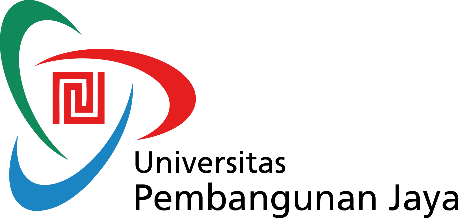 JUDUL PENGABDIAN KEPADA MASYARAKATTIM PENGUSULKetua : Nama/NIDNAnggota Tim Dosen:Nama/NIDNNama/NIDNAnggota Tim Mahasiswa:Nama/NIMNama/NIMUNIVERSITAS PEMBANGUNAN JAYABULAN  dan TAHUNHALAMAN PENGESAHANMenyetujui,Kepala LP2M UPJ(Dr. Edi Purwanto, S.E., M.M)NIP/NIK :  08.0720.014   IDENTITAS DAN URAIAN UMUMJudul Pengabdian kepada Masyarakat	: .................................................................Tim Pelaksana	: Objek (khayalak sasaran) Pengabdian Kepada Masyarakat:..........................................................................................................................................Integrasi Mata Kuliah				: ....................................Bentuk Integrasi Mata Kuliah (uraikan apa bentuk integrasinya):
..........................................................................................................................................Masa PelaksanaanMulai 	: bulan: ..............			tahun: Berakhir	: bulan: ..............			tahun:Usulan Biaya LP2M				: ....................................Lokasi Pengabdian kepada Masyarakat 		: ....................................Mitra yang terlibat (uraikan apa kontribusinya)........................................................................................................................................
Permasalahan yang ditemukan dan solusi yang ditawarkan.......................................................................................................................................Kontribusi mendasar pada suatu bidang ilmu (uraikan tidak lebih dari 50 kata, tekankan pada gagasan fundamental dan orisinal yang akan mendukung pengembangan iptek) ..........................................................................................................................................
Luaran wajib yang menjadi sasaran: Jurnal Nasional Tidak Terakreditasi atau Ber-ISSN Prosiding Nasional Media Massa Cetak/Elektronik Video Kegiatan Peningkatan Keberdayaan MitraRencana luaran berupa jasa sistem, produk/barang, paten, atau luaran lainnya yang ditargetkan ....................................................................................................................................................................................................................................................................................DAFTAR ISIDAFTAR TABELDAFTAR GAMBARRINGKASANKemukakan tujuan jangka panjang dan target khusus yang ingin dicapai serta metode yang akan dipakai dalam pencapaian tujuan tersebut. Ringkasan harus mampu menguraikan secara cermat dan singkat tentang rencana kegiatan yang diusulkan. (maksimum 250 kata)BAB 1
PENDAHULUANAnalisis SituasiUraikan pada bagian ini analisis situasi fokus kepada kondisi terkini mitra yang mencakup hal-hal berikut.Untuk pengusaha mikro/jasa layananTampilkan profil mitra dengan didukung data dan fakta berupa gambar/fotoUraikan segi produksi dan manajemen usaha mitraUngkapkan selengkap mungkin seluruh persoalan yang dihadapi mitraUntuk masyarakat calon pengusahaTampilkan profil mitra dengan didukung data dan fakta berupa gambar/fotoJelaskan potensi dan peluang usaha mitraUraikan dan kelompokkan dari segi produksi dan manajemen usahaUngkapkan seluruh persoalan keberadaan sumber daya saat iniUntuk masyarakat umumuraikan lokasi mitra dan kasus yang terjadi/pernah terjadi dan didukung dengan data atau fakta berupa gambar/fotojelaskan segi sosial, budaya, religi, kesehatan, mutu layanan atau kehidupan bermasyarakatungkapkan seluruh persoalan yang dihadapi saat ini misalnya terkait dengan masalah konflik, sertifikat tanah, kebutuhan air bersih, premanisme, buta bahasa dan lain-lainpermasalahan khusus yang dihadapi oleh mitra.Permasalahan MitraBAB 2
SOLUSI DAN TARGET LUARANTuliskan semua solusi yang ditawarkan untuk menyelesaikan permasalahan yang dihadapi mitra secara sistematis sesuai dengan prioritas permasalahan. Solusi harus terkait betul dengan permasalahan prioritas mitra.Buatlah rencana capaian seperti pada tabel sesuai dengan luaran yang ditargetkan.Tabel 2.1 Rencana Target Capaian LuaranKeterangan:W = Wajib	T = Tambahan	    *) pilih salah satuBAB 3
METODE PELAKSANAANUraikan pelaksanaan kegiatan dengan tahapan atau langkah-langkah dalam melaksanakan solusi yang ditawarkan untuk mengatasi permasalahan.Gambarkan secara jelas Peta Jalan (roadmap) pada BAB ini!BAB 4
KELAYAKAN PERGURUAN TINGGIUraikan beberapa hal yang harus dilengkapi pada bagian ini sebagai berikut :Uraikan kinerja lembaga pengabdian kepada masyarakat dalam kegiatan pengabdian kepada masyarakat satu tahun terkahirJelaskan jenis kepakaran yang diperlukan dalam menyelesaikan seluruh persoalan atau kebutuhan mitraTuliskan nama tim pengusul dan uraikan kepakaran dan tugas masing-masing dalam kegiatan pengabdian (dibuat dalam bentuk tabel)BAB 5
BIAYA DAN JADWAL PELAKSANAAN5.1 Anggaran BiayaJustifikasi anggaran biaya ditulis dengan terperinci dan jelas dan disusun sesuai dengan format sebagai berikut.Tabel 5.1 Anggaran Biaya Program Pengabdian yang Diajukan5.2 Jadwal PengabdianTabel 5.2 Jadwal KegiatanLAMPIRANLampiran 1. Rencana Anggaran BiayaLampiran 2. Susunan Organisasi Tim Pengusul dan Pembagian TugasLampiran 3. Biodata Ketua dan Anggota PengusulA. Identitas Diri Ketua PengusulB. Riwayat PendidikanC. Pengalaman Penelitian Dalam 5 Tahun Terakhir	(Bukan Skripsi, Tesis, dan Disertasi)* Tuliskan sumber pendanaan baik dari skema penelitian DRPM maupun dari sumber lainnya.D. Pengalaman Pengabdian Kepada Masyarakat dalam 5 Tahun Terakhir* Tuliskan sumber pendanaan baik dari skema pengabdian kepada masyarakat DRPM maupun dari sumber lainnya. E. Publikasi Artikel Ilmiah Dalam Jurnal dalam 5 Tahun TerakhirF. Pemakalah Seminar Ilmiah (Oral Presentation) dalam 5 Tahun TerakhirG. Karya Buku dalam 5 Tahun TerakhirH. Perolehan HKI dalam 10 Tahun TerakhirI. Pengalaman Merumuskan Kebijakan Publik/Rekayasa Sosial Lainnya dalam 10 Tahun TerakhirJ. Penghargaan dalam 10 tahun Terakhir (dari pemerintah, asosiasi atau institusi lainnya)A. Identitas Diri Anggota Pengusul (1)B. Riwayat PendidikanC. Pengalaman Penelitian Dalam 5 Tahun Terakhir	(Bukan Skripsi, Tesis, dan Disertasi)* Tuliskan sumber pendanaan baik dari skema penelitian DRPM maupun dari sumber lainnya.D. Pengalaman Pengabdian Kepada Masyarakat dalam 5 Tahun Terakhir* Tuliskan sumber pendanaan baik dari skema pengabdian kepada masyarakat DRPM maupun dari sumber lainnya. E. Publikasi Artikel Ilmiah Dalam Jurnal dalam 5 Tahun TerakhirF. Pemakalah Seminar Ilmiah (Oral Presentation) dalam 5 Tahun TerakhirG. Karya Buku dalam 5 Tahun TerakhirH. Perolehan HKI dalam 10 Tahun TerakhirI. Pengalaman Merumuskan Kebijakan Publik/Rekayasa Sosial Lainnya dalam 10 Tahun TerakhirJ. Penghargaan dalam 10 tahun Terakhir (dari pemerintah, asosiasi atau institusi lainnya)A. Identitas Diri Anggota Pengusul (2)B. Riwayat PendidikanC. Pengalaman Penelitian Dalam 5 Tahun Terakhir	(Bukan Skripsi, Tesis, dan Disertasi)* Tuliskan sumber pendanaan baik dari skema penelitian DRPM maupun dari sumber lainnya.D. Pengalaman Pengabdian Kepada Masyarakat dalam 5 Tahun Terakhir* Tuliskan sumber pendanaan baik dari skema pengabdian kepada masyarakat DRPM maupun dari sumber lainnya. E. Publikasi Artikel Ilmiah Dalam Jurnal dalam 5 Tahun TerakhirF. Pemakalah Seminar Ilmiah (Oral Presentation) dalam 5 Tahun TerakhirG. Karya Buku dalam 5 Tahun TerakhirH. Perolehan HKI dalam 10 Tahun TerakhirI. Pengalaman Merumuskan Kebijakan Publik/Rekayasa Sosial Lainnya dalam 10 Tahun TerakhirJ. Penghargaan dalam 10 tahun Terakhir (dari pemerintah, asosiasi atau institusi lainnya)Semua data yang saya isikan dan tercantum dalam biodata ini adalah benar dan dapat dipertanggungjawabkan secara hukum. Apabila di kemudian hari ternyata dijumpai ketidaksesuaian dengan kenyataan, saya sanggup menerima sanksi.   Demikian biodata ini saya buat dengan sebenarnya untuk memenuhi salah satu persyaratan dalam pengajuan Program ... Lampiran 4. Surat Kesediaan MitraSURAT PERYATAAN KESEDIAANBEKERJA SAMAYang bertandatangan di bawah ini :Nama				:Tempat/Tanggal Lahir	:Jabatan				:Alamat				:Dengan ini  menyatakan kesediaan untuk ikut serta sebagai mitra dan meluangkan waktu selama 8 (Delapan) Bulan dalam kegiatan Pengabdian kepada Masyarakat yang berjudul .................. pada tahun anggaran ....../......Demikian pernyataan ini dibuat dengan sesungguhnya dengan sebenar-benarnya.Judul Program Pengabdian :Kode/Nama Rumpun Ilmu :Nama Mitra Program Pengabdian :Ketua Tim Pengusul :a.  Nama Lengkap :b.  NIDN/NIM/NIP :c.  Jabatan Fungsional :d.  Program Studi :e.  Nomor HP :f.   Alamat surel (e-mail) :Anggota Pengusul (1) :a.  Nama Lengkap :b.  NIDN/NIM/NIP :c.  Perguruan Tinggi :Anggota Pengusul (2) :a.  Nama Lengkap :b.  NIDN/NIM/NIP :c.  Perguruan Tinggi :Anggota Pengusul (Mahasiswa)a.  Nama Lengkap/NIM: 1.   2. b.  Perguruan Tinggi: Lokasi Kegiatan/Mitra :Wilayah Mitra (Desa/Kecamatan) : Kabupaten/Kota : Provinsi : Jarak PT ke lokasi Mitra  : ............... KmLama Program Keseluruhan : 8 BulanBiaya Program Keseluruhan : Rp- Diusulkan ke LP2M : RpJumlah Mahasiswa yang Terlibat : ............ OrangMengetahui,Tangerang Selatan,         20...Mengetahui,Dekan Fakultas ....Ketua Pengusul,(...................................)(..................................)NIP/NIK :NIP/NIK :NoNamaJabatanBidang KeahlianInstansi AsalAlokasi Waktu(jam/minggu)123NoJenis LuaranJenis LuaranKeteranganNama Jurnal/Prosiding/Media Massa1Publikasi di jurnal ilmiah cetak atau elektronikInternasional 1Publikasi di jurnal ilmiah cetak atau elektronikNasional Terakreditasi1Publikasi di jurnal ilmiah cetak atau elektronikNasional Tidak Terakreditasi W*2Artikel ilmiah dimuat di prosiding cetak atau elektronikInternasional 2Artikel ilmiah dimuat di prosiding cetak atau elektronikNasional W*2Artikel ilmiah dimuat di prosiding cetak atau elektronikLokal3Artikel di media massa cetak atau elektronikNasionalW3Artikel di media massa cetak atau elektronikLokal4Dokumentasi kegiatanVideo KegiatanW5(Keynote speaker/invited) dalam temu ilmiahInternasional5(Keynote speaker/invited) dalam temu ilmiahNasional5(Keynote speaker/invited) dalam temu ilmiahLokal6Pembicara Kunci/tamu (visiting lecturer)Internasional7Kekayaan Intelektual (KI)Paten7Kekayaan Intelektual (KI)Paten Sederhana7Kekayaan Intelektual (KI)Hak CiptaT7Kekayaan Intelektual (KI)Merek Dagang7Kekayaan Intelektual (KI)Rahasia Dagang7Kekayaan Intelektual (KI)Desain Industri7Kekayaan Intelektual (KI)Indikasi Geografis7Kekayaan Intelektual (KI)Perlindungan Varietas Tanaman7Kekayaan Intelektual (KI)Desain Tata Letak Sirkuit Terpadu8Buku (ISBN)Buku (ISBN)9Book Chapter (ISBN)Book Chapter (ISBN)T10Mitra non produktif ekonomiPengetahuannya meningkat10Mitra non produktif ekonomiKeterampilannya meningkat10Mitra non produktif ekonomiKesehatannya meningkat10Mitra non produktif ekonomiPendapatannya meningkat10Mitra non produktif ekonomiPelayanannya meningkat11Mitra produktif ekonomi/Perguruan tinggiPengetahuannya meningkat11Mitra produktif ekonomi/Perguruan tinggiKeterampilannya meningkat11Mitra produktif ekonomi/Perguruan tinggiKualitas produknya meningkat11Mitra produktif ekonomi/Perguruan tinggiJumlah produknya meningkat11Mitra produktif ekonomi/Perguruan tinggiJenis produknya meningkat11Mitra produktif ekonomi/Perguruan tinggiKapasistas produksi meningkat11Mitra produktif ekonomi/Perguruan tinggiBerhasil melakukan ekspor11Mitra produktif ekonomi/Perguruan tinggiBerhasil melakukan pemasaran antar pulau11Mitra produktif ekonomi/Perguruan tinggiJumlah aset meningkat11Mitra produktif ekonomi/Perguruan tinggiJumlah omsetnya meningkat11Mitra produktif ekonomi/Perguruan tinggiJumlah tenaga kerjanya meningkat11Mitra produktif ekonomi/Perguruan tinggiKemampuan manajemennya meningkat11Mitra produktif ekonomi/Perguruan tinggiKeuntungannya meningkat11Mitra produktif ekonomi/Perguruan tinggiProduk tersertifikasi11Mitra produktif ekonomi/Perguruan tinggiProduk terstandarisasi11Mitra produktif ekonomi/Perguruan tinggiUnit usaha badan hukum11Mitra produktif ekonomi/Perguruan tinggiJumlah wirausaha baru mandiriNo Jenis Pengeluaran Biaya yang Diusulkan 1 Pembelian bahan habis pakai untuk ATK, fotocopy, surat menyurat, penyusunan laporan, cetak, penjilidan laporan, publikasi, pulsa, internet, bahan laboratorium, langganan jurnal (maksimum 60%) Rp0.00,-2 Perjalanan untuk biaya survei/sampling data, seminar/workshop DN-LN, biaya akomodasi-konsumsi, perdiem/lumpsum, transport (maksimum 40%)  Rp0.00,-3Sewa untuk peralatan/mesin/ruang laboratorium, kendaraan, kebun percobaan, peralatan penunjang pengabdian lainnya (maksimum 40%)  Rp0.00,-Jumlah Jumlah  Rp0.00,-No Jenis Kegiatan BulanBulanBulanBulanBulanBulanBulanBulanBulanBulanBulanBulanNo Jenis Kegiatan 1234567891011121 2 3 4dst1. Honorarium1. Honorarium1. Honorarium1. Honorarium1. HonorariumPengusulHonor/Jam (Rp)Waktu (jam/minggu)MingguTotalPengusulHonor/Jam (Rp)Waktu (jam/minggu)MingguTotalKetua---Rp 0,- Anggota 1---Rp 0,- Anggota 2---Rp 0,- SUB TOTALSUB TOTALSUB TOTALSUB TOTALRp 0,- 2. Pembelian Bahan Habis Pakai2. Pembelian Bahan Habis Pakai2. Pembelian Bahan Habis Pakai2. Pembelian Bahan Habis Pakai2. Pembelian Bahan Habis PakaiMaterialJustifikasi PembelianKuantitasHarga Satuan (Rp)TotalMaterialJustifikasi PembelianKuantitasHarga Satuan (Rp)Total Rp                                    Rp                                    Rp                                    Rp                                    Rp                                    Rp                                  SUB TOTALSUB TOTALSUB TOTALSUB TOTAL Rp                                   3. Seminar/Perjalanan3. Seminar/Perjalanan3. Seminar/Perjalanan3. Seminar/Perjalanan3. Seminar/PerjalananMaterialJustifikasi PenggunaanKuantitasHarga Satuan (Rp)TotalMaterialJustifikasi PenggunaanKuantitasHarga Satuan (Rp)Total Rp                                    Rp                                    Rp                                 Rp                                 Rp                                 Rp                                SUB TOTALSUB TOTALSUB TOTALSUB TOTAL Rp                                4. Biaya Lain-lain4. Biaya Lain-lain4. Biaya Lain-lain4. Biaya Lain-lain4. Biaya Lain-lainMaterialJustifikasi PenggunaanKuantitasHarga Satuan (Rp)TotalMaterialJustifikasi PenggunaanKuantitasHarga Satuan (Rp)Total Rp                                 Rp                                 Rp                                 Rp                                 Rp                                 Rp                                SUB TOTALSUB TOTALSUB TOTALSUB TOTAL Rp                                TOTAL ANGGARAN YANG AKAN DIGUNAKANTOTAL ANGGARAN YANG AKAN DIGUNAKANTOTAL ANGGARAN YANG AKAN DIGUNAKANTOTAL ANGGARAN YANG AKAN DIGUNAKAN Rp                                No Nama / NIDN Instansi Asal Bidang Ilmu Alokasi Waktu (jam/minggu) Uraian Tugas 1231 Nama Lengkap (dengan gelar) 2 Jenis Kelamin 3 Jabatan Fungsional 4 NIP/NIK/Identitas lainnya 5 NIDN/NIM/NIP6 Tempat dan Tanggal Lahir 7 E-mail 9 Nomor Telepon/HP 10 Alamat Kantor 11 Nomor Telepon/Faks 12Lulusan yang Telah DihasilkanS-1 = … orang; S-2 = … orang;  S-3 = … orang13Mata Kuliah yang Diampu113Mata Kuliah yang Diampu213Mata Kuliah yang Diampu313Mata Kuliah yang DiampuDst.S-1 S-2 S-3Nama Perguruan Tinggi Bidang Ilmu Tahun Masuk-Lulus Judul Skripsi/Tesis/Disertasi Nama Pembimbing/Promotor No. Tahun Judul Penelitian Pendanaan Pendanaan No. Tahun Judul Penelitian Sumber* Jml (Juta Rp) 1 2 3 Dst. No. Tahun Judul Pengabdian Kepada Masyarakat Pendanaan Pendanaan No. Tahun Judul Pengabdian Kepada Masyarakat Sumber* Jml (Juta Rp) 1 2 3 Dst. No. Judul Artikel Ilmiah Nama Jurnal Volume/ Nomor/Tahun 1 2 3 Dst. No Nama Temu ilmiah / Seminar Judul Artikel Ilmiah Waktu dan Tempat 123DstNo Judul Buku Tahun Jumlah Halaman Penerbit 1 2 3 Dst. No. Judul/Tema  HKI Tahun Jenis Nomor P/ID 1 2 3 Dst. No. Judul/Tema/Jenis Rekayasa Sosial Lainnya yang Telah Diterapkan Tahun Tempat Penerapan Respon Masyarakat 1 2 3 Dst. No. Jenis Penghargaan Institusi Pemberi Penghargaan Tahun  1 2 3 Dst. 1Nama Lengkap (dengan gelar) 2Jenis Kelamin 3Jabatan Fungsional 4NIP/NIK/Identitas lainnya 5NIDN/NIM/NIP6Tempat dan Tanggal Lahir 7E-mail 9Nomor Telepon/HP 10Alamat Kantor 11Nomor Telepon/Faks 12Lulusan yang Telah DihasilkanS-1 = … orang; S-2 = … orang;  S-3 = … orang13Mata Kuliah yang Diampu113Mata Kuliah yang Diampu213Mata Kuliah yang Diampu313Mata Kuliah yang DiampuDst.S-1 S-2 S-3Nama Perguruan Tinggi Bidang Ilmu Tahun Masuk-Lulus Judul Skripsi/Tesis/Disertasi Nama Pembimbing/Promotor No. Tahun Judul Penelitian Pendanaan Pendanaan No. Tahun Judul Penelitian Sumber* Jml (Juta Rp) 1 2 3 Dst. No. Tahun Judul Pengabdian Kepada Masyarakat Pendanaan Pendanaan No. Tahun Judul Pengabdian Kepada Masyarakat Sumber* Jml (Juta Rp) 1 2 3 Dst. No. Judul Artikel Ilmiah Nama Jurnal Volume/ Nomor/Tahun 1 2 3 Dst. No Nama Temu ilmiah / Seminar Judul Artikel Ilmiah Waktu dan Tempat 123DstNo Judul Buku Tahun Jumlah Halaman Penerbit 1 2 3 Dst. No. Judul/Tema  HKI Tahun Jenis Nomor P/ID 1 2 3 Dst. No. Judul/Tema/Jenis Rekayasa Sosial Lainnya yang Telah Diterapkan Tahun Tempat Penerapan Respon Masyarakat 1 2 3 Dst. No. Jenis Penghargaan Institusi Pemberi Penghargaan Tahun  1 2 3 Dst. 1Nama Lengkap (dengan gelar) 2Jenis Kelamin 3Jabatan Fungsional 4NIP/NIK/Identitas lainnya 5NIDN/NIM/NIP6Tempat dan Tanggal Lahir 7E-mail 9Nomor Telepon/HP 10Alamat Kantor 11Nomor Telepon/Faks 12Lulusan yang Telah DihasilkanS-1 = … orang; S-2 = … orang;  S-3 = … orang13Mata Kuliah yang Diampu113Mata Kuliah yang Diampu213Mata Kuliah yang Diampu313Mata Kuliah yang DiampuDst.S-1 S-2 S-3Nama Perguruan Tinggi Bidang Ilmu Tahun Masuk-Lulus Judul Skripsi/Tesis/Disertasi Nama Pembimbing/Promotor No. Tahun Judul Penelitian Pendanaan Pendanaan No. Tahun Judul Penelitian Sumber* Jml (Juta Rp) 1 2 3 Dst. No. Tahun Judul Pengabdian Kepada Masyarakat Pendanaan Pendanaan No. Tahun Judul Pengabdian Kepada Masyarakat Sumber* Jml (Juta Rp) 1 2 3 Dst. No. Judul Artikel Ilmiah Nama Jurnal Volume/ Nomor/Tahun 1 2 3 Dst. No Nama Temu ilmiah / Seminar Judul Artikel Ilmiah Waktu dan Tempat 123DstNo Judul Buku Tahun Jumlah Halaman Penerbit 1 2 3 Dst. No. Judul/Tema  HKI Tahun Jenis Nomor P/ID 1 2 3 Dst. No. Judul/Tema/Jenis Rekayasa Sosial Lainnya yang Telah Diterapkan Tahun Tempat Penerapan Respon Masyarakat 1 2 3 Dst. No. Jenis Penghargaan Institusi Pemberi Penghargaan Tahun  1 2 3 Dst. Tangerang Selatan,           2022Yang menyatakanMaterai 10000 + tanda tangan(Mitra Pengabdian)